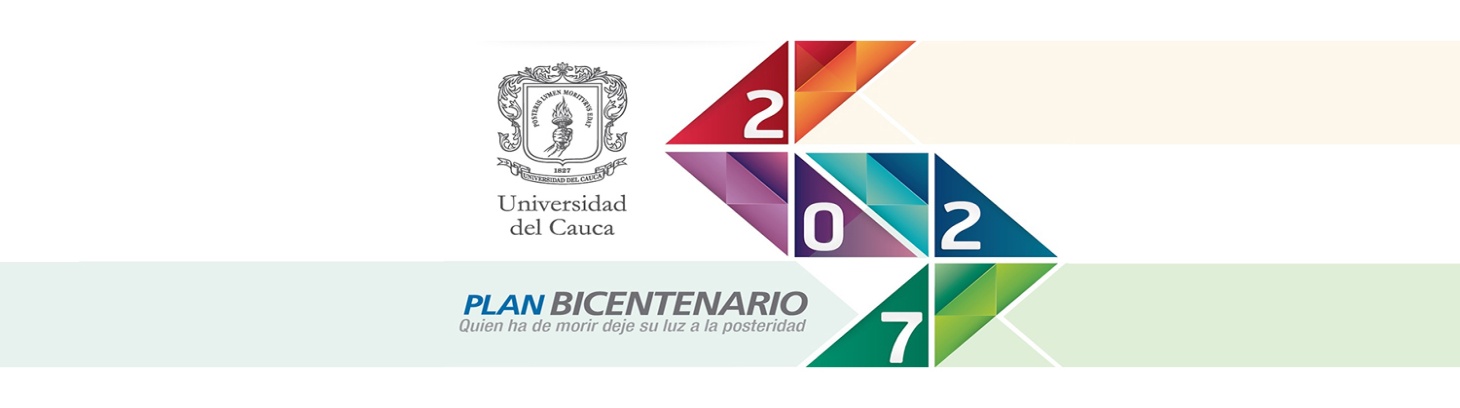 Doctor:  Hugo Muñoz MuñozDoctor:  Hugo Muñoz MuñozFecha: 02/ 10/2014Fecha: 02/ 10/2014Fecha: 02/ 10/2014Marque con una X el color que prefiera según sea su apreciación de cada uno de los escenarios Marque con una X el color que prefiera según sea su apreciación de cada uno de los escenarios Marque con una X el color que prefiera según sea su apreciación de cada uno de los escenarios Marque con una X el color que prefiera según sea su apreciación de cada uno de los escenarios Marque con una X el color que prefiera según sea su apreciación de cada uno de los escenarios EscenariosColoresColoresColoresColoresEscenariosVerdeVerdeamarilloRojoSe cumple el legado de los fundadoresEl legado olvidadoNada cambia, seguimos como hace dos décadasLa pobre viejecita Oportunidades perdidasUn futuro promisorio Liderando el desarrollo regionalRezago generalizado Bicentenario: El nuevo comienzoTransformarse para renacerDoctor: Rafael Eduardo Vivas LindoDoctor: Rafael Eduardo Vivas LindoFecha: 02/ 10/2014Fecha: 02/ 10/2014Fecha: 02/ 10/2014Marque con una X el color que prefiera según sea su apreciación de cada uno de los escenarios Marque con una X el color que prefiera según sea su apreciación de cada uno de los escenarios Marque con una X el color que prefiera según sea su apreciación de cada uno de los escenarios Marque con una X el color que prefiera según sea su apreciación de cada uno de los escenarios Marque con una X el color que prefiera según sea su apreciación de cada uno de los escenarios EscenariosColoresColoresColoresColoresEscenariosVerdeVerdeamarilloRojoSe cumple el legado de los fundadoresEl legado olvidadoNada cambia, seguimos como hace dos décadasLa pobre viejecita Oportunidades perdidasUn futuro promisorio Liderando el desarrollo regionalRezago generalizado Bicentenario: El nuevo comienzoTransformarse para renacerDoctor: Guillermo Latorre CerónDoctor: Guillermo Latorre CerónFecha: 02/ 10/2014Fecha: 02/ 10/2014Fecha: 02/ 10/2014Marque con una X el color que prefiera según sea su apreciación de cada uno de los escenarios Marque con una X el color que prefiera según sea su apreciación de cada uno de los escenarios Marque con una X el color que prefiera según sea su apreciación de cada uno de los escenarios Marque con una X el color que prefiera según sea su apreciación de cada uno de los escenarios Marque con una X el color que prefiera según sea su apreciación de cada uno de los escenarios EscenariosColoresColoresColoresColoresEscenariosVerdeVerdeamarilloRojoSe cumple el legado de los fundadoresEl legado olvidadoNada cambia, seguimos como hace dos décadasLa pobre viejecita Oportunidades perdidasUn futuro promisorio Liderando el desarrollo regionalRezago generalizado Bicentenario: El nuevo comienzoTransformarse para renacerDoctor: Luis Evelio Álvarez JaramilloDoctor: Luis Evelio Álvarez JaramilloFecha: 02/ 10/2014Fecha: 02/ 10/2014Fecha: 02/ 10/2014Marque con una X el color que prefiera según sea su apreciación de cada uno de los escenarios Marque con una X el color que prefiera según sea su apreciación de cada uno de los escenarios Marque con una X el color que prefiera según sea su apreciación de cada uno de los escenarios Marque con una X el color que prefiera según sea su apreciación de cada uno de los escenarios Marque con una X el color que prefiera según sea su apreciación de cada uno de los escenarios EscenariosColoresColoresColoresColoresEscenariosVerdeVerdeamarilloRojoSe cumple el legado de los fundadoresEl legado olvidadoNada cambia, seguimos como hace dos décadasLa pobre viejecita Oportunidades perdidasUn futuro promisorio Liderando el desarrollo regionalRezago generalizado Bicentenario: El nuevo comienzoTransformarse para renacerSeñor: Diego RamírezSeñor: Diego RamírezFecha: 02/ 10/2014Fecha: 02/ 10/2014Fecha: 02/ 10/2014Marque con una X el color que prefiera según sea su apreciación de cada uno de los escenarios Marque con una X el color que prefiera según sea su apreciación de cada uno de los escenarios Marque con una X el color que prefiera según sea su apreciación de cada uno de los escenarios Marque con una X el color que prefiera según sea su apreciación de cada uno de los escenarios Marque con una X el color que prefiera según sea su apreciación de cada uno de los escenarios EscenariosColoresColoresColoresColoresEscenariosVerdeVerdeamarilloRojoSe cumple el legado de los fundadoresEl legado olvidadoNada cambia, seguimos como hace dos décadasLa pobre viejecita Oportunidades perdidasUn futuro promisorio Liderando el desarrollo regionalRezago generalizado Bicentenario: El nuevo comienzoTransformarse para renacerDoctora: Yolanda Garcés MazorraDoctora: Yolanda Garcés MazorraFecha: 02/ 10/2014Fecha: 02/ 10/2014Fecha: 02/ 10/2014Marque con una X el color que prefiera según sea su apreciación de cada uno de los escenarios Marque con una X el color que prefiera según sea su apreciación de cada uno de los escenarios Marque con una X el color que prefiera según sea su apreciación de cada uno de los escenarios Marque con una X el color que prefiera según sea su apreciación de cada uno de los escenarios Marque con una X el color que prefiera según sea su apreciación de cada uno de los escenarios EscenariosColoresColoresColoresColoresEscenariosVerdeVerdeamarilloRojoSe cumple el legado de los fundadoresEl legado olvidadoNada cambia, seguimos como hace dos décadasLa pobre viejecita Oportunidades perdidasUn futuro promisorio Liderando el desarrollo regionalRezago generalizado Bicentenario: El nuevo comienzoTransformarse para renacerDoctor: William García BravoDoctor: William García BravoFecha: 02/ 10/2014Fecha: 02/ 10/2014Fecha: 02/ 10/2014Marque con una X el color que prefiera según sea su apreciación de cada uno de los escenarios Marque con una X el color que prefiera según sea su apreciación de cada uno de los escenarios Marque con una X el color que prefiera según sea su apreciación de cada uno de los escenarios Marque con una X el color que prefiera según sea su apreciación de cada uno de los escenarios Marque con una X el color que prefiera según sea su apreciación de cada uno de los escenarios EscenariosColoresColoresColoresColoresEscenariosVerdeVerdeamarilloRojoSe cumple el legado de los fundadoresEl legado olvidadoNada cambia, seguimos como hace dos décadasLa pobre viejecita Oportunidades perdidasUn futuro promisorio Liderando el desarrollo regionalRezago generalizado Bicentenario: El nuevo comienzoTransformarse para renacerMagister: Germán Tejeda PuentesMagister: Germán Tejeda PuentesFecha: 02/ 10/2014Fecha: 02/ 10/2014Fecha: 02/ 10/2014Fecha: 02/ 10/2014Marque con una X el color que prefiera según sea su apreciación de cada uno de los escenarios Marque con una X el color que prefiera según sea su apreciación de cada uno de los escenarios Marque con una X el color que prefiera según sea su apreciación de cada uno de los escenarios Marque con una X el color que prefiera según sea su apreciación de cada uno de los escenarios Marque con una X el color que prefiera según sea su apreciación de cada uno de los escenarios Marque con una X el color que prefiera según sea su apreciación de cada uno de los escenarios EscenariosColoresColoresColoresColoresColoresEscenariosVerdeVerdeamarilloamarilloRojoSe cumple el legado de los fundadoresEl legado olvidadoNada cambia, seguimos como hace dos décadasLa pobre viejecita Oportunidades perdidasUn futuro promisorio Liderando el desarrollo regionalRezago generalizado Bicentenario: El nuevo comienzoTransformarse para renacerDoctor: José Fernando Grass RamírezDoctor: José Fernando Grass RamírezFecha: 02/ 10/2014Fecha: 02/ 10/2014Fecha: 02/ 10/2014Fecha: 02/ 10/2014Marque con una X el color que prefiera según sea su apreciación de cada uno de los escenarios Marque con una X el color que prefiera según sea su apreciación de cada uno de los escenarios Marque con una X el color que prefiera según sea su apreciación de cada uno de los escenarios Marque con una X el color que prefiera según sea su apreciación de cada uno de los escenarios Marque con una X el color que prefiera según sea su apreciación de cada uno de los escenarios Marque con una X el color que prefiera según sea su apreciación de cada uno de los escenarios EscenariosColoresColoresColoresColoresColoresEscenariosVerdeVerdeVerdeamarilloRojoSe cumple el legado de los fundadoresEl legado olvidadoNada cambia, seguimos como hace dos décadasLa pobre viejecita Oportunidades perdidasUn futuro promisorio Liderando el desarrollo regionalRezago generalizado Bicentenario: El nuevo comienzoTransformarse para renacerMagister: Diego Cruz JiménezMagister: Diego Cruz JiménezFecha: 02/ 10/2014Fecha: 02/ 10/2014Fecha: 02/ 10/2014Marque con una X el color que prefiera según sea su apreciación de cada uno de los escenarios Marque con una X el color que prefiera según sea su apreciación de cada uno de los escenarios Marque con una X el color que prefiera según sea su apreciación de cada uno de los escenarios Marque con una X el color que prefiera según sea su apreciación de cada uno de los escenarios Marque con una X el color que prefiera según sea su apreciación de cada uno de los escenarios EscenariosColoresColoresColoresColoresEscenariosVerdeVerdeamarilloRojoSe cumple el legado de los fundadoresEl legado olvidadoNada cambia, seguimos como hace dos décadasLa pobre viejecita Oportunidades perdidasUn futuro promisorio Liderando el desarrollo regionalRezago generalizado Bicentenario: El nuevo comienzoTransformarse para renacerDoctor: William García BravoDoctor: William García BravoFecha: 02/ 10/2014Fecha: 02/ 10/2014Fecha: 02/ 10/2014Marque con una X el color que prefiera según sea su apreciación de cada uno de los escenarios Marque con una X el color que prefiera según sea su apreciación de cada uno de los escenarios Marque con una X el color que prefiera según sea su apreciación de cada uno de los escenarios Marque con una X el color que prefiera según sea su apreciación de cada uno de los escenarios Marque con una X el color que prefiera según sea su apreciación de cada uno de los escenarios EscenariosColoresColoresColoresColoresEscenariosVerdeVerdeamarilloRojoSe cumple el legado de los fundadoresEl legado olvidadoNada cambia, seguimos como hace dos décadasLa pobre viejecita Oportunidades perdidasUn futuro promisorio Liderando el desarrollo regionalRezago generalizado Bicentenario: El nuevo comienzoTransformarse para renacerDoctor: José Luis Diago FrancoDoctor: José Luis Diago FrancoFecha: 02/ 10/2014Fecha: 02/ 10/2014Fecha: 02/ 10/2014Marque con una X el color que prefiera según sea su apreciación de cada uno de los escenarios Marque con una X el color que prefiera según sea su apreciación de cada uno de los escenarios Marque con una X el color que prefiera según sea su apreciación de cada uno de los escenarios Marque con una X el color que prefiera según sea su apreciación de cada uno de los escenarios Marque con una X el color que prefiera según sea su apreciación de cada uno de los escenarios EscenariosColoresColoresColoresColoresEscenariosVerdeVerdeamarilloRojoSe cumple el legado de los fundadoresEl legado olvidadoNada cambia, seguimos como hace dos décadasLa pobre viejecita Oportunidades perdidasUn futuro promisorio Liderando el desarrollo regionalRezago generalizado Bicentenario: El nuevo comienzoTransformarse para renacerDoctor: Oscar Josué CalderónDoctor: Oscar Josué CalderónFecha: 02/ 10/2014Fecha: 02/ 10/2014Fecha: 02/ 10/2014Marque con una X el color que prefiera según sea su apreciación de cada uno de los escenarios Marque con una X el color que prefiera según sea su apreciación de cada uno de los escenarios Marque con una X el color que prefiera según sea su apreciación de cada uno de los escenarios Marque con una X el color que prefiera según sea su apreciación de cada uno de los escenarios Marque con una X el color que prefiera según sea su apreciación de cada uno de los escenarios EscenariosColoresColoresColoresColoresEscenariosVerdeVerdeamarilloRojoSe cumple el legado de los fundadoresEl legado olvidadoNada cambia, seguimos como hace dos décadasLa pobre viejecita Oportunidades perdidasUn futuro promisorio Liderando el desarrollo regionalRezago generalizado Bicentenario: El nuevo comienzoTransformarse para renacerMagister: Aldemar José GonzálezMagister: Aldemar José GonzálezFecha: 02/ 10/2014Fecha: 02/ 10/2014Fecha: 02/ 10/2014Marque con una X el color que prefiera según sea su apreciación de cada uno de los escenarios Marque con una X el color que prefiera según sea su apreciación de cada uno de los escenarios Marque con una X el color que prefiera según sea su apreciación de cada uno de los escenarios Marque con una X el color que prefiera según sea su apreciación de cada uno de los escenarios Marque con una X el color que prefiera según sea su apreciación de cada uno de los escenarios EscenariosColoresColoresColoresColoresEscenariosVerdeVerdeamarilloRojoSe cumple el legado de los fundadoresEl legado olvidadoNada cambia, seguimos como hace dos décadasLa pobre viejecita Oportunidades perdidasUn futuro promisorio Liderando el desarrollo regionalRezago generalizado Bicentenario: El nuevo comienzoTransformarse para renacerDoctor: Alfonso Buelvas GarayDoctor: Alfonso Buelvas GarayFecha: 02/ 10/2014Fecha: 02/ 10/2014Fecha: 02/ 10/2014Marque con una X el color que prefiera según sea su apreciación de cada uno de los escenarios Marque con una X el color que prefiera según sea su apreciación de cada uno de los escenarios Marque con una X el color que prefiera según sea su apreciación de cada uno de los escenarios Marque con una X el color que prefiera según sea su apreciación de cada uno de los escenarios Marque con una X el color que prefiera según sea su apreciación de cada uno de los escenarios EscenariosColoresColoresColoresColoresEscenariosVerdeVerdeamarilloRojoSe cumple el legado de los fundadoresEl legado olvidadoNada cambia, seguimos como hace dos décadasLa pobre viejecita Oportunidades perdidasUn futuro promisorio Liderando el desarrollo regionalRezago generalizado Bicentenario: El nuevo comienzoTransformarse para renacerDoctor: Roberto Rodríguez Doctor: Roberto Rodríguez Fecha: 02/ 10/2014Fecha: 02/ 10/2014Fecha: 02/ 10/2014Marque con una X el color que prefiera según sea su apreciación de cada uno de los escenarios Marque con una X el color que prefiera según sea su apreciación de cada uno de los escenarios Marque con una X el color que prefiera según sea su apreciación de cada uno de los escenarios Marque con una X el color que prefiera según sea su apreciación de cada uno de los escenarios Marque con una X el color que prefiera según sea su apreciación de cada uno de los escenarios EscenariosColoresColoresColoresColoresEscenariosVerdeVerdeamarilloRojoSe cumple el legado de los fundadoresEl legado olvidadoNada cambia, seguimos como hace dos décadasLa pobre viejecita Oportunidades perdidasUn futuro promisorio Liderando el desarrollo regionalRezago generalizado Bicentenario: El nuevo comienzoTransformarse para renacerDoctor: José Manuel Tobar MesaDoctor: José Manuel Tobar MesaFecha: 02/ 10/2014Fecha: 02/ 10/2014Fecha: 02/ 10/2014Marque con una X el color que prefiera según sea su apreciación de cada uno de los escenarios Marque con una X el color que prefiera según sea su apreciación de cada uno de los escenarios Marque con una X el color que prefiera según sea su apreciación de cada uno de los escenarios Marque con una X el color que prefiera según sea su apreciación de cada uno de los escenarios Marque con una X el color que prefiera según sea su apreciación de cada uno de los escenarios EscenariosColoresColoresColoresColoresEscenariosVerdeVerdeamarilloRojoSe cumple el legado de los fundadoresEl legado olvidadoNada cambia, seguimos como hace dos décadasLa pobre viejecita Oportunidades perdidasUn futuro promisorio Liderando el desarrollo regionalRezago generalizado Bicentenario: El nuevo comienzoTransformarse para renacerIngeniero: Julio César Diago FrancoIngeniero: Julio César Diago FrancoFecha: 02/ 10/2014Fecha: 02/ 10/2014Fecha: 02/ 10/2014Marque con una X el color que prefiera según sea su apreciación de cada uno de los escenarios Marque con una X el color que prefiera según sea su apreciación de cada uno de los escenarios Marque con una X el color que prefiera según sea su apreciación de cada uno de los escenarios Marque con una X el color que prefiera según sea su apreciación de cada uno de los escenarios Marque con una X el color que prefiera según sea su apreciación de cada uno de los escenarios EscenariosColoresColoresColoresColoresEscenariosVerdeVerdeamarilloRojoSe cumple el legado de los fundadoresEl legado olvidadoNada cambia, seguimos como hace dos décadasLa pobre viejecita Oportunidades perdidasUn futuro promisorio Liderando el desarrollo regionalRezago generalizado Bicentenario: El nuevo comienzoTransformarse para renacerMagister: Sandra Milena RoaMagister: Sandra Milena RoaFecha: 02/ 10/2014Fecha: 02/ 10/2014Fecha: 02/ 10/2014Marque con una X el color que prefiera según sea su apreciación de cada uno de los escenarios Marque con una X el color que prefiera según sea su apreciación de cada uno de los escenarios Marque con una X el color que prefiera según sea su apreciación de cada uno de los escenarios Marque con una X el color que prefiera según sea su apreciación de cada uno de los escenarios Marque con una X el color que prefiera según sea su apreciación de cada uno de los escenarios EscenariosColoresColoresColoresColoresEscenariosVerdeVerdeamarilloRojoSe cumple el legado de los fundadoresEl legado olvidadoNada cambia, seguimos como hace dos décadasLa pobre viejecita Oportunidades perdidasUn futuro promisorio Liderando el desarrollo regionalRezago generalizado Bicentenario: El nuevo comienzoTransformarse para renacerDoctor: Edgar Velásquez RiveraDoctor: Edgar Velásquez RiveraFecha: 02/ 10/2014Fecha: 02/ 10/2014Fecha: 02/ 10/2014Marque con una X el color que prefiera según sea su apreciación de cada uno de los escenarios Marque con una X el color que prefiera según sea su apreciación de cada uno de los escenarios Marque con una X el color que prefiera según sea su apreciación de cada uno de los escenarios Marque con una X el color que prefiera según sea su apreciación de cada uno de los escenarios Marque con una X el color que prefiera según sea su apreciación de cada uno de los escenarios EscenariosColoresColoresColoresColoresEscenariosVerdeVerdeamarilloRojoSe cumple el legado de los fundadoresEl legado olvidadoNada cambia, seguimos como hace dos décadasLa pobre viejecita Oportunidades perdidasUn futuro promisorio Liderando el desarrollo regionalRezago generalizado Bicentenario: El nuevo comienzoTransformarse para renacerDoctor: Hugo Cosme VargasDoctor: Hugo Cosme VargasFecha: 02/ 10/2014Fecha: 02/ 10/2014Fecha: 02/ 10/2014Marque con una X el color que prefiera según sea su apreciación de cada uno de los escenarios Marque con una X el color que prefiera según sea su apreciación de cada uno de los escenarios Marque con una X el color que prefiera según sea su apreciación de cada uno de los escenarios Marque con una X el color que prefiera según sea su apreciación de cada uno de los escenarios Marque con una X el color que prefiera según sea su apreciación de cada uno de los escenarios EscenariosColoresColoresColoresColoresEscenariosVerdeVerdeamarilloRojoSe cumple el legado de los fundadoresEl legado olvidadoNada cambia, seguimos como hace dos décadasLa pobre viejecita Oportunidades perdidasUn futuro promisorio Liderando el desarrollo regionalRezago generalizado Bicentenario: El nuevo comienzoTransformarse para renacerMagister: Teresa Elizabeth Muñoz Magister: Teresa Elizabeth Muñoz Fecha: 02/ 10/2014Fecha: 02/ 10/2014Fecha: 02/ 10/2014Marque con una X el color que prefiera según sea su apreciación de cada uno de los escenarios Marque con una X el color que prefiera según sea su apreciación de cada uno de los escenarios Marque con una X el color que prefiera según sea su apreciación de cada uno de los escenarios Marque con una X el color que prefiera según sea su apreciación de cada uno de los escenarios Marque con una X el color que prefiera según sea su apreciación de cada uno de los escenarios EscenariosColoresColoresColoresColoresEscenariosVerdeVerdeamarilloRojoSe cumple el legado de los fundadoresEl legado olvidadoNada cambia, seguimos como hace dos décadasLa pobre viejecita Oportunidades perdidasUn futuro promisorio Liderando el desarrollo regionalRezago generalizado Bicentenario: El nuevo comienzoTransformarse para renacerDoctora: Zoraida Ramírez GutiérrezDoctora: Zoraida Ramírez GutiérrezFecha: 02/ 10/2014Fecha: 02/ 10/2014Fecha: 02/ 10/2014Marque con una X el color que prefiera según sea su apreciación de cada uno de los escenarios Marque con una X el color que prefiera según sea su apreciación de cada uno de los escenarios Marque con una X el color que prefiera según sea su apreciación de cada uno de los escenarios Marque con una X el color que prefiera según sea su apreciación de cada uno de los escenarios Marque con una X el color que prefiera según sea su apreciación de cada uno de los escenarios EscenariosColoresColoresColoresColoresEscenariosVerdeVerdeamarilloRojoSe cumple el legado de los fundadoresEl legado olvidadoNada cambia, seguimos como hace dos décadasLa pobre viejecita Oportunidades perdidasUn futuro promisorio Liderando el desarrollo regionalRezago generalizado Bicentenario: El nuevo comienzoTransformarse para renacerDoctor: Cesar CollazosDoctor: Cesar CollazosFecha: 02/ 10/2014Fecha: 02/ 10/2014Fecha: 02/ 10/2014Marque con una X el color que prefiera según sea su apreciación de cada uno de los escenarios Marque con una X el color que prefiera según sea su apreciación de cada uno de los escenarios Marque con una X el color que prefiera según sea su apreciación de cada uno de los escenarios Marque con una X el color que prefiera según sea su apreciación de cada uno de los escenarios Marque con una X el color que prefiera según sea su apreciación de cada uno de los escenarios EscenariosColoresColoresColoresColoresEscenariosVerdeVerdeamarilloRojoSe cumple el legado de los fundadoresEl legado olvidadoNada cambia, seguimos como hace dos décadasLa pobre viejecita Oportunidades perdidasUn futuro promisorio Liderando el desarrollo regionalRezago generalizado Bicentenario: El nuevo comienzoTransformarse para renacerDoctora: Elizabeth TabaresDoctora: Elizabeth TabaresFecha: 02/ 10/2014Fecha: 02/ 10/2014Fecha: 02/ 10/2014Marque con una X el color que prefiera según sea su apreciación de cada uno de los escenarios Marque con una X el color que prefiera según sea su apreciación de cada uno de los escenarios Marque con una X el color que prefiera según sea su apreciación de cada uno de los escenarios Marque con una X el color que prefiera según sea su apreciación de cada uno de los escenarios Marque con una X el color que prefiera según sea su apreciación de cada uno de los escenarios EscenariosColoresColoresColoresColoresEscenariosVerdeVerdeamarilloRojoSe cumple el legado de los fundadoresEl legado olvidadoNada cambia, seguimos como hace dos décadasLa pobre viejecita Oportunidades perdidasUn futuro promisorio Liderando el desarrollo regionalRezago generalizado Bicentenario: El nuevo comienzoTransformarse para renacerDoctor: Juan Carlos Casas ZapataDoctor: Juan Carlos Casas ZapataFecha: 02/ 10/2014Fecha: 02/ 10/2014Fecha: 02/ 10/2014Marque con una X el color que prefiera según sea su apreciación de cada uno de los escenarios Marque con una X el color que prefiera según sea su apreciación de cada uno de los escenarios Marque con una X el color que prefiera según sea su apreciación de cada uno de los escenarios Marque con una X el color que prefiera según sea su apreciación de cada uno de los escenarios Marque con una X el color que prefiera según sea su apreciación de cada uno de los escenarios EscenariosColoresColoresColoresColoresEscenariosVerdeVerdeamarilloRojoSe cumple el legado de los fundadoresEl legado olvidadoNada cambia, seguimos como hace dos décadasLa pobre viejecita Oportunidades perdidasUn futuro promisorio Liderando el desarrollo regionalRezago generalizado Bicentenario: El nuevo comienzoTransformarse para renacerDoctor: Jairo TocancipáDoctor: Jairo TocancipáFecha: 02/ 10/2014Fecha: 02/ 10/2014Fecha: 02/ 10/2014Marque con una X el color que prefiera según sea su apreciación de cada uno de los escenarios Marque con una X el color que prefiera según sea su apreciación de cada uno de los escenarios Marque con una X el color que prefiera según sea su apreciación de cada uno de los escenarios Marque con una X el color que prefiera según sea su apreciación de cada uno de los escenarios Marque con una X el color que prefiera según sea su apreciación de cada uno de los escenarios EscenariosColoresColoresColoresColoresEscenariosVerdeVerdeamarilloRojoSe cumple el legado de los fundadoresEl legado olvidadoNada cambia, seguimos como hace dos décadasLa pobre viejecita Oportunidades perdidasUn futuro promisorio Liderando el desarrollo regionalRezago generalizado Bicentenario: El nuevo comienzoTransformarse para renacerDoctor: Hernán SierraDoctor: Hernán SierraFecha: 02/ 10/2014Fecha: 02/ 10/2014Fecha: 02/ 10/2014Marque con una X el color que prefiera según sea su apreciación de cada uno de los escenarios Marque con una X el color que prefiera según sea su apreciación de cada uno de los escenarios Marque con una X el color que prefiera según sea su apreciación de cada uno de los escenarios Marque con una X el color que prefiera según sea su apreciación de cada uno de los escenarios Marque con una X el color que prefiera según sea su apreciación de cada uno de los escenarios EscenariosColoresColoresColoresColoresEscenariosVerdeVerdeamarilloRojoSe cumple el legado de los fundadoresEl legado olvidadoNada cambia, seguimos como hace dos décadasLa pobre viejecita Oportunidades perdidasUn futuro promisorio Liderando el desarrollo regionalRezago generalizado Bicentenario: El nuevo comienzoTransformarse para renacerDoctor: Jorge Enrique RodríguezDoctor: Jorge Enrique RodríguezFecha: 02/ 10/2014Fecha: 02/ 10/2014Fecha: 02/ 10/2014Marque con una X el color que prefiera según sea su apreciación de cada uno de los escenarios Marque con una X el color que prefiera según sea su apreciación de cada uno de los escenarios Marque con una X el color que prefiera según sea su apreciación de cada uno de los escenarios Marque con una X el color que prefiera según sea su apreciación de cada uno de los escenarios Marque con una X el color que prefiera según sea su apreciación de cada uno de los escenarios EscenariosColoresColoresColoresColoresEscenariosVerdeVerdeamarilloRojoSe cumple el legado de los fundadoresEl legado olvidadoNada cambia, seguimos como hace dos décadasLa pobre viejecita Oportunidades perdidasUn futuro promisorio Liderando el desarrollo regionalRezago generalizado Bicentenario: El nuevo comienzoTransformarse para renacerSeñorita: Isabel Cristina RuanoSeñorita: Isabel Cristina RuanoFecha: 02/ 10/2014Fecha: 02/ 10/2014Fecha: 02/ 10/2014Marque con una X el color que prefiera según sea su apreciación de cada uno de los escenarios Marque con una X el color que prefiera según sea su apreciación de cada uno de los escenarios Marque con una X el color que prefiera según sea su apreciación de cada uno de los escenarios Marque con una X el color que prefiera según sea su apreciación de cada uno de los escenarios Marque con una X el color que prefiera según sea su apreciación de cada uno de los escenarios EscenariosColoresColoresColoresColoresEscenariosVerdeVerdeamarilloRojoSe cumple el legado de los fundadoresEl legado olvidadoNada cambia, seguimos como hace dos décadasLa pobre viejecita Oportunidades perdidasUn futuro promisorio Liderando el desarrollo regionalRezago generalizado Bicentenario: El nuevo comienzoTransformarse para renacerSeñor: Jorge Enrique Benavides CorreaSeñor: Jorge Enrique Benavides CorreaFecha: 02/ 10/2014Fecha: 02/ 10/2014Fecha: 02/ 10/2014Marque con una X el color que prefiera según sea su apreciación de cada uno de los escenarios Marque con una X el color que prefiera según sea su apreciación de cada uno de los escenarios Marque con una X el color que prefiera según sea su apreciación de cada uno de los escenarios Marque con una X el color que prefiera según sea su apreciación de cada uno de los escenarios Marque con una X el color que prefiera según sea su apreciación de cada uno de los escenarios EscenariosColoresColoresColoresColoresEscenariosVerdeVerdeamarilloRojoSe cumple el legado de los fundadoresEl legado olvidadoNada cambia, seguimos como hace dos décadasLa pobre viejecita Oportunidades perdidasUn futuro promisorio Liderando el desarrollo regionalRezago generalizado Bicentenario: El nuevo comienzoTransformarse para renacerSeñorita: María Vaneth Semanate QuiñónezSeñorita: María Vaneth Semanate QuiñónezFecha: 02/ 10/2014Fecha: 02/ 10/2014Fecha: 02/ 10/2014Marque con una X el color que prefiera según sea su apreciación de cada uno de los escenarios Marque con una X el color que prefiera según sea su apreciación de cada uno de los escenarios Marque con una X el color que prefiera según sea su apreciación de cada uno de los escenarios Marque con una X el color que prefiera según sea su apreciación de cada uno de los escenarios Marque con una X el color que prefiera según sea su apreciación de cada uno de los escenarios EscenariosColoresColoresColoresColoresEscenariosVerdeVerdeamarilloRojoSe cumple el legado de los fundadoresEl legado olvidadoNada cambia, seguimos como hace dos décadasLa pobre viejecita Oportunidades perdidasUn futuro promisorio Liderando el desarrollo regionalRezago generalizado Bicentenario: El nuevo comienzoTransformarse para renacerSeñor: Víctor Harold Culman Obando Señor: Víctor Harold Culman Obando Fecha: 02/ 10/2014Fecha: 02/ 10/2014Fecha: 02/ 10/2014Marque con una X el color que prefiera según sea su apreciación de cada uno de los escenarios Marque con una X el color que prefiera según sea su apreciación de cada uno de los escenarios Marque con una X el color que prefiera según sea su apreciación de cada uno de los escenarios Marque con una X el color que prefiera según sea su apreciación de cada uno de los escenarios Marque con una X el color que prefiera según sea su apreciación de cada uno de los escenarios EscenariosColoresColoresColoresColoresEscenariosVerdeVerdeamarilloRojoSe cumple el legado de los fundadoresEl legado olvidadoNada cambia, seguimos como hace dos décadasLa pobre viejecita Oportunidades perdidasUn futuro promisorio Liderando el desarrollo regionalRezago generalizado Bicentenario: El nuevo comienzoTransformarse para renacerSeñorita: Jenny Fernanda ZambranoSeñorita: Jenny Fernanda ZambranoFecha: 02/ 10/2014Fecha: 02/ 10/2014Fecha: 02/ 10/2014Fecha: 02/ 10/2014Marque con una X el color que prefiera según sea su apreciación de cada uno de los escenarios Marque con una X el color que prefiera según sea su apreciación de cada uno de los escenarios Marque con una X el color que prefiera según sea su apreciación de cada uno de los escenarios Marque con una X el color que prefiera según sea su apreciación de cada uno de los escenarios Marque con una X el color que prefiera según sea su apreciación de cada uno de los escenarios Marque con una X el color que prefiera según sea su apreciación de cada uno de los escenarios EscenariosColoresColoresColoresColoresColoresEscenariosVerdeVerdeamarilloamarilloRojoSe cumple el legado de los fundadoresEl legado olvidadoNada cambia, seguimos como hace dos décadasLa pobre viejecita Oportunidades perdidasUn futuro promisorio Liderando el desarrollo regionalRezago generalizado Bicentenario: El nuevo comienzoTransformarse para renacerSeñorita: Silvia Fernanda VargasSeñorita: Silvia Fernanda VargasFecha: 02/ 10/2014Fecha: 02/ 10/2014Fecha: 02/ 10/2014Fecha: 02/ 10/2014Marque con una X el color que prefiera según sea su apreciación de cada uno de los escenarios Marque con una X el color que prefiera según sea su apreciación de cada uno de los escenarios Marque con una X el color que prefiera según sea su apreciación de cada uno de los escenarios Marque con una X el color que prefiera según sea su apreciación de cada uno de los escenarios Marque con una X el color que prefiera según sea su apreciación de cada uno de los escenarios Marque con una X el color que prefiera según sea su apreciación de cada uno de los escenarios EscenariosColoresColoresColoresColoresColoresEscenariosVerdeVerdeVerdeamarilloRojoSe cumple el legado de los fundadoresEl legado olvidadoNada cambia, seguimos como hace dos décadasLa pobre viejecita Oportunidades perdidasUn futuro promisorio Liderando el desarrollo regionalRezago generalizado Bicentenario: El nuevo comienzoTransformarse para renacerSeñor: Juan Carlos PalomaresSeñor: Juan Carlos PalomaresFecha: 02/ 10/2014Fecha: 02/ 10/2014Fecha: 02/ 10/2014Marque con una X el color que prefiera según sea su apreciación de cada uno de los escenarios Marque con una X el color que prefiera según sea su apreciación de cada uno de los escenarios Marque con una X el color que prefiera según sea su apreciación de cada uno de los escenarios Marque con una X el color que prefiera según sea su apreciación de cada uno de los escenarios Marque con una X el color que prefiera según sea su apreciación de cada uno de los escenarios EscenariosColoresColoresColoresColoresEscenariosVerdeVerdeamarilloRojoSe cumple el legado de los fundadoresEl legado olvidadoNada cambia, seguimos como hace dos décadasLa pobre viejecita Oportunidades perdidasUn futuro promisorio Liderando el desarrollo regionalRezago generalizado Bicentenario: El nuevo comienzoTransformarse para renacerSeñorita: Elizabeth Sepúlveda DazaSeñorita: Elizabeth Sepúlveda DazaFecha: 02/ 10/2014Fecha: 02/ 10/2014Fecha: 02/ 10/2014Marque con una X el color que prefiera según sea su apreciación de cada uno de los escenarios Marque con una X el color que prefiera según sea su apreciación de cada uno de los escenarios Marque con una X el color que prefiera según sea su apreciación de cada uno de los escenarios Marque con una X el color que prefiera según sea su apreciación de cada uno de los escenarios Marque con una X el color que prefiera según sea su apreciación de cada uno de los escenarios EscenariosColoresColoresColoresColoresEscenariosVerdeVerdeamarilloRojoSe cumple el legado de los fundadoresEl legado olvidadoNada cambia, seguimos como hace dos décadasLa pobre viejecita Oportunidades perdidasUn futuro promisorio Liderando el desarrollo regionalRezago generalizado Bicentenario: El nuevo comienzoTransformarse para renacerSeñorita: Carolina Salamanca AcostaSeñorita: Carolina Salamanca AcostaFecha: 02/ 10/2014Fecha: 02/ 10/2014Fecha: 02/ 10/2014Marque con una X el color que prefiera según sea su apreciación de cada uno de los escenarios Marque con una X el color que prefiera según sea su apreciación de cada uno de los escenarios Marque con una X el color que prefiera según sea su apreciación de cada uno de los escenarios Marque con una X el color que prefiera según sea su apreciación de cada uno de los escenarios Marque con una X el color que prefiera según sea su apreciación de cada uno de los escenarios EscenariosColoresColoresColoresColoresEscenariosVerdeVerdeamarilloRojoSe cumple el legado de los fundadoresEl legado olvidadoNada cambia, seguimos como hace dos décadasLa pobre viejecita Oportunidades perdidasUn futuro promisorio Liderando el desarrollo regionalRezago generalizado Bicentenario: El nuevo comienzoTransformarse para renacerSeñorita: Lizeth Andrea PalominoSeñorita: Lizeth Andrea PalominoFecha: 02/ 10/2014Fecha: 02/ 10/2014Fecha: 02/ 10/2014Marque con una X el color que prefiera según sea su apreciación de cada uno de los escenarios Marque con una X el color que prefiera según sea su apreciación de cada uno de los escenarios Marque con una X el color que prefiera según sea su apreciación de cada uno de los escenarios Marque con una X el color que prefiera según sea su apreciación de cada uno de los escenarios Marque con una X el color que prefiera según sea su apreciación de cada uno de los escenarios EscenariosColoresColoresColoresColoresEscenariosVerdeVerdeamarilloRojoSe cumple el legado de los fundadoresEl legado olvidadoNada cambia, seguimos como hace dos décadasLa pobre viejecita Oportunidades perdidasUn futuro promisorio Liderando el desarrollo regionalRezago generalizado Bicentenario: El nuevo comienzoTransformarse para renacerSeñorita: Daniela Estefanía PusapazSeñorita: Daniela Estefanía PusapazFecha: 02/ 10/2014Fecha: 02/ 10/2014Fecha: 02/ 10/2014Marque con una X el color que prefiera según sea su apreciación de cada uno de los escenarios Marque con una X el color que prefiera según sea su apreciación de cada uno de los escenarios Marque con una X el color que prefiera según sea su apreciación de cada uno de los escenarios Marque con una X el color que prefiera según sea su apreciación de cada uno de los escenarios Marque con una X el color que prefiera según sea su apreciación de cada uno de los escenarios EscenariosColoresColoresColoresColoresEscenariosVerdeVerdeamarilloRojoSe cumple el legado de los fundadoresEl legado olvidadoNada cambia, seguimos como hace dos décadasLa pobre viejecita Oportunidades perdidasUn futuro promisorio Liderando el desarrollo regionalRezago generalizado Bicentenario: El nuevo comienzoTransformarse para renacerSeñor: Carlos Albeiro TautivaSeñor: Carlos Albeiro TautivaFecha: 02/ 10/2014Fecha: 02/ 10/2014Fecha: 02/ 10/2014Marque con una X el color que prefiera según sea su apreciación de cada uno de los escenarios Marque con una X el color que prefiera según sea su apreciación de cada uno de los escenarios Marque con una X el color que prefiera según sea su apreciación de cada uno de los escenarios Marque con una X el color que prefiera según sea su apreciación de cada uno de los escenarios Marque con una X el color que prefiera según sea su apreciación de cada uno de los escenarios EscenariosColoresColoresColoresColoresEscenariosVerdeVerdeamarilloRojoSe cumple el legado de los fundadoresEl legado olvidadoNada cambia, seguimos como hace dos décadasLa pobre viejecita Oportunidades perdidasUn futuro promisorio Liderando el desarrollo regionalRezago generalizado Bicentenario: El nuevo comienzoTransformarse para renacerSeñorita: Gaby Alejandra GonzalesSeñorita: Gaby Alejandra GonzalesFecha: 02/ 10/2014Fecha: 02/ 10/2014Fecha: 02/ 10/2014Marque con una X el color que prefiera según sea su apreciación de cada uno de los escenarios Marque con una X el color que prefiera según sea su apreciación de cada uno de los escenarios Marque con una X el color que prefiera según sea su apreciación de cada uno de los escenarios Marque con una X el color que prefiera según sea su apreciación de cada uno de los escenarios Marque con una X el color que prefiera según sea su apreciación de cada uno de los escenarios EscenariosColoresColoresColoresColoresEscenariosVerdeVerdeamarilloRojoSe cumple el legado de los fundadoresEl legado olvidadoNada cambia, seguimos como hace dos décadasLa pobre viejecita Oportunidades perdidasUn futuro promisorio Liderando el desarrollo regionalRezago generalizado Bicentenario: El nuevo comienzoTransformarse para renacerSeñor: Eduardo Arturo HoyosSeñor: Eduardo Arturo HoyosFecha: 02/ 10/2014Fecha: 02/ 10/2014Fecha: 02/ 10/2014Marque con una X el color que prefiera según sea su apreciación de cada uno de los escenarios Marque con una X el color que prefiera según sea su apreciación de cada uno de los escenarios Marque con una X el color que prefiera según sea su apreciación de cada uno de los escenarios Marque con una X el color que prefiera según sea su apreciación de cada uno de los escenarios Marque con una X el color que prefiera según sea su apreciación de cada uno de los escenarios EscenariosColoresColoresColoresColoresEscenariosVerdeVerdeamarilloRojoSe cumple el legado de los fundadoresEl legado olvidadoNada cambia, seguimos como hace dos décadasLa pobre viejecita Oportunidades perdidasUn futuro promisorio Liderando el desarrollo regionalRezago generalizado Bicentenario: El nuevo comienzoTransformarse para renacerSeñorita: Amanda Anacona AnaconaSeñorita: Amanda Anacona AnaconaFecha: 02/ 10/2014Fecha: 02/ 10/2014Fecha: 02/ 10/2014Marque con una X el color que prefiera según sea su apreciación de cada uno de los escenarios Marque con una X el color que prefiera según sea su apreciación de cada uno de los escenarios Marque con una X el color que prefiera según sea su apreciación de cada uno de los escenarios Marque con una X el color que prefiera según sea su apreciación de cada uno de los escenarios Marque con una X el color que prefiera según sea su apreciación de cada uno de los escenarios EscenariosColoresColoresColoresColoresEscenariosVerdeVerdeamarilloRojoSe cumple el legado de los fundadoresEl legado olvidadoNada cambia, seguimos como hace dos décadasLa pobre viejecita Oportunidades perdidasUn futuro promisorio Liderando el desarrollo regionalRezago generalizado Bicentenario: El nuevo comienzoTransformarse para renacerSeñor: Dumer Fabián DíasSeñor: Dumer Fabián DíasFecha: 02/ 10/2014Fecha: 02/ 10/2014Fecha: 02/ 10/2014Marque con una X el color que prefiera según sea su apreciación de cada uno de los escenarios Marque con una X el color que prefiera según sea su apreciación de cada uno de los escenarios Marque con una X el color que prefiera según sea su apreciación de cada uno de los escenarios Marque con una X el color que prefiera según sea su apreciación de cada uno de los escenarios Marque con una X el color que prefiera según sea su apreciación de cada uno de los escenarios EscenariosColoresColoresColoresColoresEscenariosVerdeVerdeamarilloRojoSe cumple el legado de los fundadoresEl legado olvidadoNada cambia, seguimos como hace dos décadasLa pobre viejecita Oportunidades perdidasUn futuro promisorio Liderando el desarrollo regionalRezago generalizado Bicentenario: El nuevo comienzoTransformarse para renacerSeñor: Yesid Roberto Ledesma Señor: Yesid Roberto Ledesma Fecha: 02/ 10/2014Fecha: 02/ 10/2014Fecha: 02/ 10/2014Marque con una X el color que prefiera según sea su apreciación de cada uno de los escenarios Marque con una X el color que prefiera según sea su apreciación de cada uno de los escenarios Marque con una X el color que prefiera según sea su apreciación de cada uno de los escenarios Marque con una X el color que prefiera según sea su apreciación de cada uno de los escenarios Marque con una X el color que prefiera según sea su apreciación de cada uno de los escenarios EscenariosColoresColoresColoresColoresEscenariosVerdeVerdeamarilloRojoSe cumple el legado de los fundadoresEl legado olvidadoNada cambia, seguimos como hace dos décadasLa pobre viejecita Oportunidades perdidasUn futuro promisorio Liderando el desarrollo regionalRezago generalizado Bicentenario: El nuevo comienzoTransformarse para renacerSeñorita: Tatiana Rodríguez SamboníSeñorita: Tatiana Rodríguez SamboníFecha: 02/ 10/2014Fecha: 02/ 10/2014Fecha: 02/ 10/2014Marque con una X el color que prefiera según sea su apreciación de cada uno de los escenarios Marque con una X el color que prefiera según sea su apreciación de cada uno de los escenarios Marque con una X el color que prefiera según sea su apreciación de cada uno de los escenarios Marque con una X el color que prefiera según sea su apreciación de cada uno de los escenarios Marque con una X el color que prefiera según sea su apreciación de cada uno de los escenarios EscenariosColoresColoresColoresColoresEscenariosVerdeVerdeamarilloRojoSe cumple el legado de los fundadoresEl legado olvidadoNada cambia, seguimos como hace dos décadasLa pobre viejecita Oportunidades perdidasUn futuro promisorio Liderando el desarrollo regionalRezago generalizado Bicentenario: El nuevo comienzoTransformarse para renacerSeñor: Javier Ramírez JaramilloSeñor: Javier Ramírez JaramilloFecha: 02/ 10/2014Fecha: 02/ 10/2014Fecha: 02/ 10/2014Marque con una X el color que prefiera según sea su apreciación de cada uno de los escenarios Marque con una X el color que prefiera según sea su apreciación de cada uno de los escenarios Marque con una X el color que prefiera según sea su apreciación de cada uno de los escenarios Marque con una X el color que prefiera según sea su apreciación de cada uno de los escenarios Marque con una X el color que prefiera según sea su apreciación de cada uno de los escenarios EscenariosColoresColoresColoresColoresEscenariosVerdeVerdeamarilloRojoSe cumple el legado de los fundadoresEl legado olvidadoNada cambia, seguimos como hace dos décadasLa pobre viejecita Oportunidades perdidasUn futuro promisorio Liderando el desarrollo regionalRezago generalizado Bicentenario: El nuevo comienzoTransformarse para renacerSeñor: Elver Ordóñez FarinangoSeñor: Elver Ordóñez FarinangoFecha: 02/ 10/2014Fecha: 02/ 10/2014Fecha: 02/ 10/2014Marque con una X el color que prefiera según sea su apreciación de cada uno de los escenarios Marque con una X el color que prefiera según sea su apreciación de cada uno de los escenarios Marque con una X el color que prefiera según sea su apreciación de cada uno de los escenarios Marque con una X el color que prefiera según sea su apreciación de cada uno de los escenarios Marque con una X el color que prefiera según sea su apreciación de cada uno de los escenarios EscenariosColoresColoresColoresColoresEscenariosVerdeVerdeamarilloRojoSe cumple el legado de los fundadoresEl legado olvidadoNada cambia, seguimos como hace dos décadasLa pobre viejecita Oportunidades perdidasUn futuro promisorio Liderando el desarrollo regionalRezago generalizado Bicentenario: El nuevo comienzoTransformarse para renacerSeñorita: Alejandra Arteaga PomeoSeñorita: Alejandra Arteaga PomeoFecha: 02/ 10/2014Fecha: 02/ 10/2014Fecha: 02/ 10/2014Marque con una X el color que prefiera según sea su apreciación de cada uno de los escenarios Marque con una X el color que prefiera según sea su apreciación de cada uno de los escenarios Marque con una X el color que prefiera según sea su apreciación de cada uno de los escenarios Marque con una X el color que prefiera según sea su apreciación de cada uno de los escenarios Marque con una X el color que prefiera según sea su apreciación de cada uno de los escenarios EscenariosColoresColoresColoresColoresEscenariosVerdeVerdeamarilloRojoSe cumple el legado de los fundadoresEl legado olvidadoNada cambia, seguimos como hace dos décadasLa pobre viejecita Oportunidades perdidasUn futuro promisorio Liderando el desarrollo regionalRezago generalizado Bicentenario: El nuevo comienzoTransformarse para renacer